NATIONAL UNIVERSITY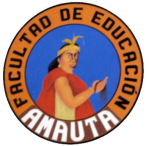 “JOSÉ FAUSTINO SÁNCHEZ CARRIÓN”SyllabusINFORMACIÓN GENERAL:Departamento académico	: CIENCIAS SOCIALES Y HUMANIDADES Escuela			: APEBCHDUALEspecialidades		: CIENCIAS SOCIALES Y TURISMO. .Profesor			: Dra. DELIA VIOLETA VILLAFUERTE CASTROAsignatura			: INGLES IIIPrerrequisito		: INGLES IIÁrea Curricular		: Formación GeneralHoras			: HORAS TÉCNICAS = 1 HORAS PRÁCTICAS = 2Créditos			: 2Ciclo- Semestre		:  X – 201 8 – ICorreo electrónico		: violetavillafuerte@hotmail.com Teléfono			: 959126141 SUMILLA:This course is based in topics include thorough and comprehensive work on grammar, vocabulary, pronunciation, and the skills of listening, reading speaking, and writing. Structured speaking tasks form a central part of each unit. The course gives special emphasis to: Communication, the use of phrases and collocation, active learning and study skills.The course comprises the following units: The world around us, I was learning English, A weekend away.OBJETIVOS:To understand and produce English well to handle a variety of everyday situations.To listen and read authentic source material.To use communication and learning tasks. To develop listening, speaking, reading and writing skills. To help learners to develop strategies that will allow them to learn.To integrate language skills with the study of grammatical points with related vocabulary and cultural information. CONTENIDOS CURRICULARES TRANSVERSALESEducación Intelectual y Desarrollo personal.UNIDADES:The world around usI was learning English A weekend awayKeeping in touchMETODOLOGIA Approach: communicative language teachingIt includes recent developments in creating interactive, learner centered classrooms and it provides students with natural, meaningful contexts in which practice the communicative functions of the language.It emphasizes the internalization of language structures and functions through practice in using the target language.RECURSOS, MEDIOS Y MATERIALES EDUCATIVOSSISTEMA DE EVALUACIÓNBIBLIOGRAFÍA GENERALEVANS, Virginia & CSULLI VAN, Neil (2201). Click On 1, Student's book. Express Publishing. United Kingdom.EVANS, Virginia & O'SULLIVAN, Neil (2201). Click On 12, Teacher's Guide. Express Publishing. United Kingdom.MURPHY, Raymond (1 992). English Grammar in Use - Intermediate Level. Cambridge University Press. London.LARSEN-FREEMAN, Diane (1993).Grammar Dimensions: Form, Meaning and Use. 1B. Heinle and Heinle Publishers. Boston, Massachusetts. U.S.A.SCHOENBERG, Irene (1994). Focus on Grammar - An, Intermediate Course to Reference and Practice. Wesley Publishing Company. New York.Monolingual dictionary.                                                                                                                 ABRIL   2018                                                                                  _________________________________           DRA. Delia Violeta Villafuerte CastroCAPACITYCONTENSWEEKSESSIONSDescribe y comprende su rutina y la de sus compañeros.Present simple.11Identifica textos orales y escritos en Presente continuo.Present continuous22Identifica y diferencia el presente continuo del Presente simple.Contrast present simple and present continuous33Utiliza el Can / Can't para hablar acerca de sus habilidades.Can / can't44BIBLIOGRAFÍAINSTITUTO CULTURAL NORTEAMERICANO  ICPNA .WORLD LINK.New Cutting Edge Elementary. Lima - PerúOXFORD UNIVERSITY PRESS. English Dictionary.Guía № 01 por la Dra. Violeta Villafuerte CastroBIBLIOGRAFÍAINSTITUTO CULTURAL NORTEAMERICANO  ICPNA .WORLD LINK.New Cutting Edge Elementary. Lima - PerúOXFORD UNIVERSITY PRESS. English Dictionary.Guía № 01 por la Dra. Violeta Villafuerte CastroBIBLIOGRAFÍAINSTITUTO CULTURAL NORTEAMERICANO  ICPNA .WORLD LINK.New Cutting Edge Elementary. Lima - PerúOXFORD UNIVERSITY PRESS. English Dictionary.Guía № 01 por la Dra. Violeta Villafuerte CastroBIBLIOGRAFÍAINSTITUTO CULTURAL NORTEAMERICANO  ICPNA .WORLD LINK.New Cutting Edge Elementary. Lima - PerúOXFORD UNIVERSITY PRESS. English Dictionary.Guía № 01 por la Dra. Violeta Villafuerte CastroCAPACITYCONTENSWEEKSESSIONSRedacta hechos pasados de su vida y de su familia con Was / Were.Was /were55Identifica en forma oral y escrito el Pasado simple.Past tense: Regular and Irregular verbs.66Identifica en forma oral y escrito el Pasado simple.Past tense: Regular and Irregular verbs.77  PARTIAL EXAM88 E.E.BIBLIOGRAFÍAINSTITUTO CULTURAL NORTEAMERICANO  ICPNA .WORLD LINK.New Cutting Edge Elementary. Lima - PerúOXFORD UNIVERSITY PRESS. English Dictionary.Guía № 02 por la Dra. Violeta Villafuerte CastroBIBLIOGRAFÍAINSTITUTO CULTURAL NORTEAMERICANO  ICPNA .WORLD LINK.New Cutting Edge Elementary. Lima - PerúOXFORD UNIVERSITY PRESS. English Dictionary.Guía № 02 por la Dra. Violeta Villafuerte CastroBIBLIOGRAFÍAINSTITUTO CULTURAL NORTEAMERICANO  ICPNA .WORLD LINK.New Cutting Edge Elementary. Lima - PerúOXFORD UNIVERSITY PRESS. English Dictionary.Guía № 02 por la Dra. Violeta Villafuerte CastroBIBLIOGRAFÍAINSTITUTO CULTURAL NORTEAMERICANO  ICPNA .WORLD LINK.New Cutting Edge Elementary. Lima - PerúOXFORD UNIVERSITY PRESS. English Dictionary.Guía № 02 por la Dra. Violeta Villafuerte CastroCAPACITYCONTENSWEEKSESSIONSIdentifica el tiempo futuro Going to.Future Going to99Aplica estructura gramatical del Want toWant to1010Utiliza la expresión Would like para referirse a futuras intensiones.Would like1111Emplea expresiones futuras en sus conversaciones.Future Will1212 BIBLIOGRAFÍAINSTITUTO CULTURAL NORTEAMERICANO  ICPNA .WORLD LINK.New Cutting Edge Elementary. Lima - PerúOXFORD UIVERSITY PRESS. English Dictionary.RAYMOND MURPHY WITH ROANN ALTMAN. Grammar in use Cambridge University PressGuía № 03 por la Dra. Violeta Villafuerte Castro.BIBLIOGRAFÍAINSTITUTO CULTURAL NORTEAMERICANO  ICPNA .WORLD LINK.New Cutting Edge Elementary. Lima - PerúOXFORD UIVERSITY PRESS. English Dictionary.RAYMOND MURPHY WITH ROANN ALTMAN. Grammar in use Cambridge University PressGuía № 03 por la Dra. Violeta Villafuerte Castro.BIBLIOGRAFÍAINSTITUTO CULTURAL NORTEAMERICANO  ICPNA .WORLD LINK.New Cutting Edge Elementary. Lima - PerúOXFORD UIVERSITY PRESS. English Dictionary.RAYMOND MURPHY WITH ROANN ALTMAN. Grammar in use Cambridge University PressGuía № 03 por la Dra. Violeta Villafuerte Castro.BIBLIOGRAFÍAINSTITUTO CULTURAL NORTEAMERICANO  ICPNA .WORLD LINK.New Cutting Edge Elementary. Lima - PerúOXFORD UIVERSITY PRESS. English Dictionary.RAYMOND MURPHY WITH ROANN ALTMAN. Grammar in use Cambridge University PressGuía № 03 por la Dra. Violeta Villafuerte Castro.CAPACITYCONTENSWEEKSESSIONSConoce e identifica la estructura del Presente Perfecto.Present perfect:1313Conoce e identifica la estructura del Presente Perfecto.Present perfect:14144.3.  Identifica y diferencia el presente perfecto.  4.3. Past perfect and Present perfect.1515FINAL EXAMFINAL EXAM1616BIBLIOGRAFÍAINSTITUTO CULTURAL NORTEAMERICANO  ICPNA .WORLD LINK.New Cutting Edge Elementary. Lima - PerúOXFORD UIVERSITY PRESS. English Dictionary.RAYMOND MURPHY WITH ROANN ALTMAN. Grammar in use Cambridge University PressGuía № 04 por la Dra. Violeta Villafuerte Castro.BIBLIOGRAFÍAINSTITUTO CULTURAL NORTEAMERICANO  ICPNA .WORLD LINK.New Cutting Edge Elementary. Lima - PerúOXFORD UIVERSITY PRESS. English Dictionary.RAYMOND MURPHY WITH ROANN ALTMAN. Grammar in use Cambridge University PressGuía № 04 por la Dra. Violeta Villafuerte Castro.BIBLIOGRAFÍAINSTITUTO CULTURAL NORTEAMERICANO  ICPNA .WORLD LINK.New Cutting Edge Elementary. Lima - PerúOXFORD UIVERSITY PRESS. English Dictionary.RAYMOND MURPHY WITH ROANN ALTMAN. Grammar in use Cambridge University PressGuía № 04 por la Dra. Violeta Villafuerte Castro.BIBLIOGRAFÍAINSTITUTO CULTURAL NORTEAMERICANO  ICPNA .WORLD LINK.New Cutting Edge Elementary. Lima - PerúOXFORD UIVERSITY PRESS. English Dictionary.RAYMOND MURPHY WITH ROANN ALTMAN. Grammar in use Cambridge University PressGuía № 04 por la Dra. Violeta Villafuerte Castro.MeansMaterialsOral practiceReading and writingListening and speakingText Books – DictionaryMagazine-newspaperDisk – play – computer VideosCRITERIOSINDICADORESINSTRUMENTOSComprensión oral y Expresión oral.Emplea expresiones sencillas al responder pequeños diálogos.Identifica textos orales en el Presente continuo.Utiliza el Can y can't en un diálogo para hablar acerca de sus habilidades.Identifica en forma oral el Pasado simple.Identifica el uso del Golng to en expresiones futuras.Aplica estructura gramatical al expresar en una exposición sus futuras intensiones con Want to.Emplea expresiones futuras en sus conversaciones.Situaciones orales de exposición, diálogos, debates, y organización visual.Comprensión de textosIdentifica textos escritos en Presente continuo.Identifica y diferencia el Presente continuo del presente simple en una lectura.Identifica en una lectura frases del Pasado simple.Conoce e identifica la estructura del Presente Perfecto en textos.Identifica y diferencia el Presente perfecto en un texto.Observación sistémica: Lista de cotejo, registro, ficha de lectura, ficha de exposición, Ficha de observación,CRITERIOSINDICADORESINSTRUMENTOSProducción de textoRedacta un texto de hechos pasados de su vida y de su familia con Was Mere.Crea diálogos con la expresión Would like para referirse a futuras Intensiones.Identifica y diferencia el PPPresente perfecto dentro de un texto corto.Prueba escrita: Prueba de desarrollo, objetiva.Práctica de proyección Social e Investigación.Participa organizadamente en los proyectos de Proyección Social de la escuela APEBCHD - del DepartamentoInforme de actividades de Proyección Social.Actitudes ante la asignatura.Asiste al 70% o más de las clases teóricas y prácticas de campo.Ficha de ObservaciónLista de Cotejo de actitudes.